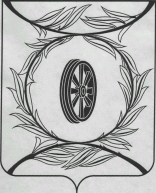 Челябинская областьСОБРАНИЕ ДЕПУТАТОВ КАРТАЛИНСКОГО МУНИЦИПАЛЬНОГО РАЙОНАРЕШЕНИЕот 27 октября  2016 года № 177-Н                                                Об изменении состава депутатов Собрания депутатов Карталинского муниципального района На основании постановления Конституционного Суда РФ в от 01.12.2015г. № 30-П для обеспечения стабильности функционирования системы местного самоуправления, в соответствии с Федеральным законом от 06.10.2003г. № 131-ФЗ «Об общих принципах организации местного самоуправления в Российской Федерации», руководствуясь Уставом Карталинского муниципального района, рассмотрев решения Совета депутатов Великопетровского сельского поселения от 14.10.2016 г. № 47, Совета депутатов Южно-Степного сельского поселения от 17.10.2016 г. № 21, Совета депутатов Варшавского сельского поселения от 18.10.2016 г. № 51, Совета депутатов Снежненского сельского поселения от 17.10.2016 г. № 47, Совета депутатов Еленинского сельского поселения от 19.10.2016 г. № 165, Собрание депутатов Карталинского муниципального района РЕШАЕТ:1. Включить в состав депутатов Собрания депутатов Карталинского муниципального района:1) Петрова Алексея Александровича - депутата Совета депутатов Великопетровского сельского поселения;2) Зубкову Жанну Николаевну - депутата Совета депутатов Южно-Степного сельского поселения;3) Рыбина Александра Викторовича - депутата Совета депутатов Варшавского сельского поселения;4) Салыкова Савыржана Нашигыбаевича - депутата Совета депутатов Снежненского сельского поселения;5) Кистанову Татьяну Анатольевну - депутата Совета депутатов Еленинского сельского поселения.2. Исключить из состава депутатов Собрания депутатов Карталинского муниципального района:1) Мосенз Юрия Петровича - главу Великопетровского сельского поселения;2) Баженова Кайрбая Кайрбековича - главу Южно-Степного сельского поселения;3) Варенникова Леонида Викторовича - главу Варшавского сельского поселения;4)  Сергеева Сергея Степановича - главу Снежненского сельского поселения;5)  Чухонцеву Ирину Александровну - главу Еленинского сельского поселения.3. Настоящее решение вступает в силу со дня его подписания.4. Опубликовать настоящее решение в газете «Карталинская Новь».Председатель Собрания депутатовКарталинского муниципального района                                          В. К. Демедюк